 Cloudflare CDN服務申請與設定Cloudflare CDN服務申請說明Cloudflare於2016年4月時正式在官方部落格確認在台灣設置了機房節點，並提供無限流量的CDN服務(免付費服務)，業者可透過Cloudflare的CDN服務加速網站，如業者申請免付費服務須注意以下事項：網站非子網域(Subdomain)Cloudflare免付費方案僅提供根網域(Root Domain)的CDN服務，如業者網站屬於子網域(Subdomain)，即無法提供CDN服務，例如：example.com，非subdomain.example.com。網站屬於靜態網頁因Cloudflare的CDN服務只擷取靜態檔案(如：JS、CSS、JPG等)，若業者網頁屬於動態網頁，CDN服務主機將不斷向網頁伺服器要求資訊，可能會影響業者網站運作。Cloudflare CDN服務申請步驟申請Cloudflare會員帳號至Cloudflare網站(https://www.cloudflare.com/a/sign-up)申請會員(詳見圖1)，填寫內容包含以下項目：Email：電子郵件帳號Confirm Email：確認電子郵件帳號Password：設定密碼Confirm Password：確認密碼I agree to Cloudflare's terms and conditions and privacy policy：同意Cloudflare的條款與隱私政策設定申請CDN服務網域名稱請於「Add a website」輸入業者網域名稱(網址)，並進行DNS紀錄掃描(詳見圖2)。 確認DNS紀錄Cloudflare會自動掃描整個網域下面的DNS紀錄並顯示掃描結果，請仔細檢查是否有遺漏任何的DNS紀錄，若有遺漏請自行補齊(詳見圖3)。選擇服務方案本文件以免費方案為例，請選擇「Free Website」(詳見圖3)。修改網站DNS為Cloudflare提供DNS 將Cloudflare提供的2個DNS資訊(詳見圖4)修改至網站使用的DNS，不同網站會提供不同的DNS。完成Cloudflare CDN服務設定變更DNS設定後，回到Cloudflare網站點選「Recheck Nameservers」，若設定已經更新且被Cloudflare偵測到，就可以開始使用Cloudflare相關功能。更新 DNS 記錄不會馬上生效，有時需要數小時甚至超過一天時間。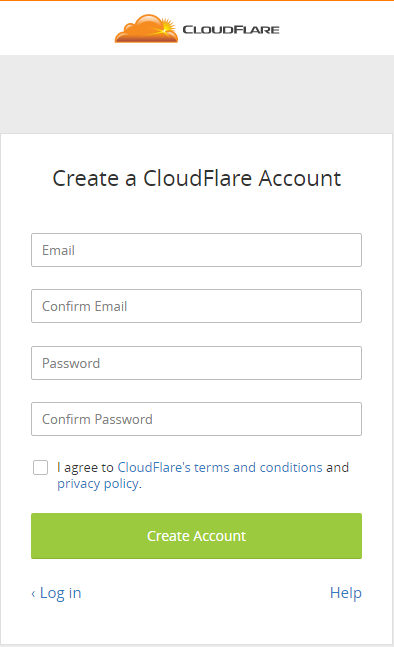 Cloudflare官網Cloudflare會員申請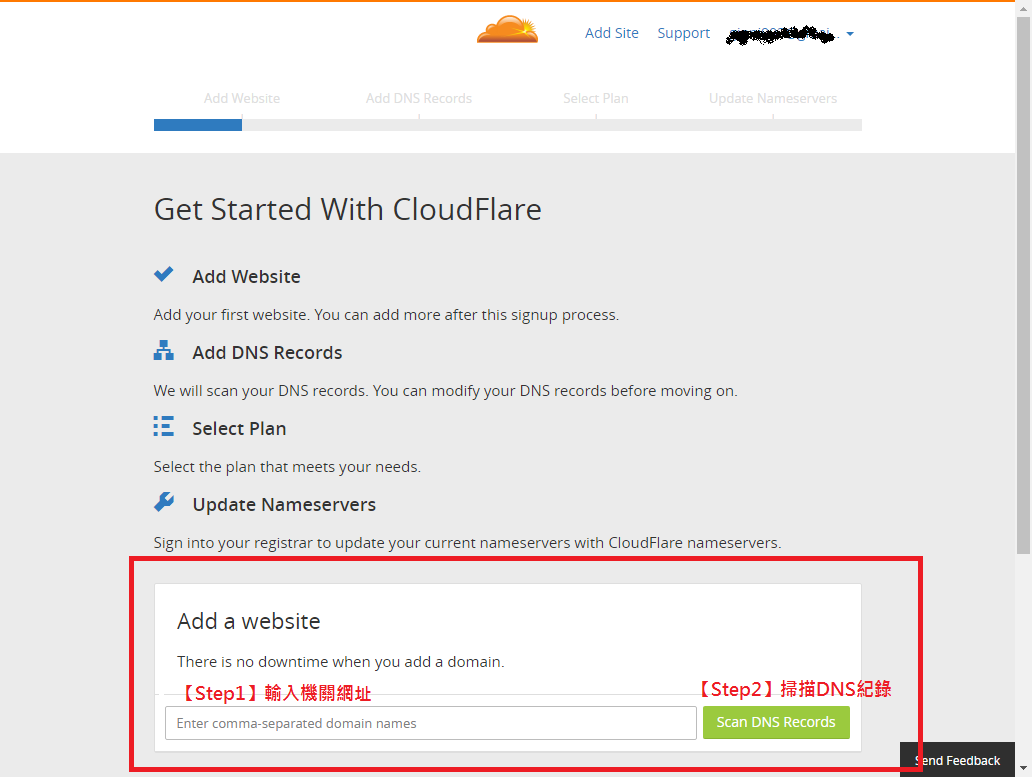 行政院國家資通安全會報技術服務中心整理Cloudflare CDN服務申請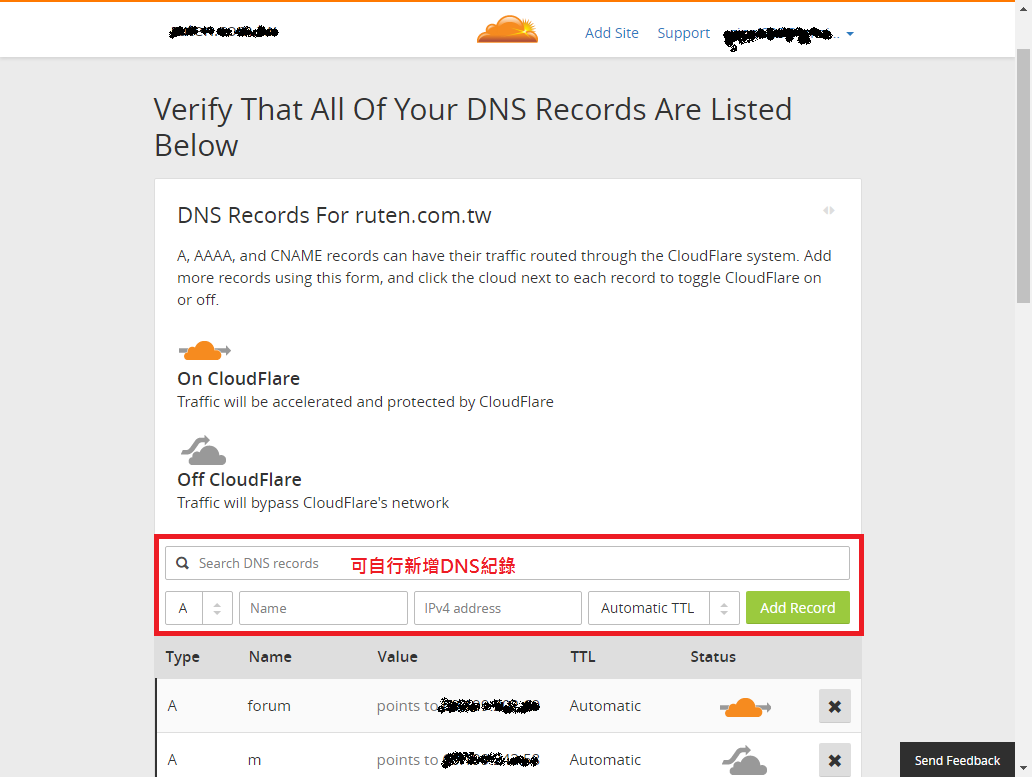 行政院國家資通安全會報技術服務中心整理確認Cloudflare掃描結果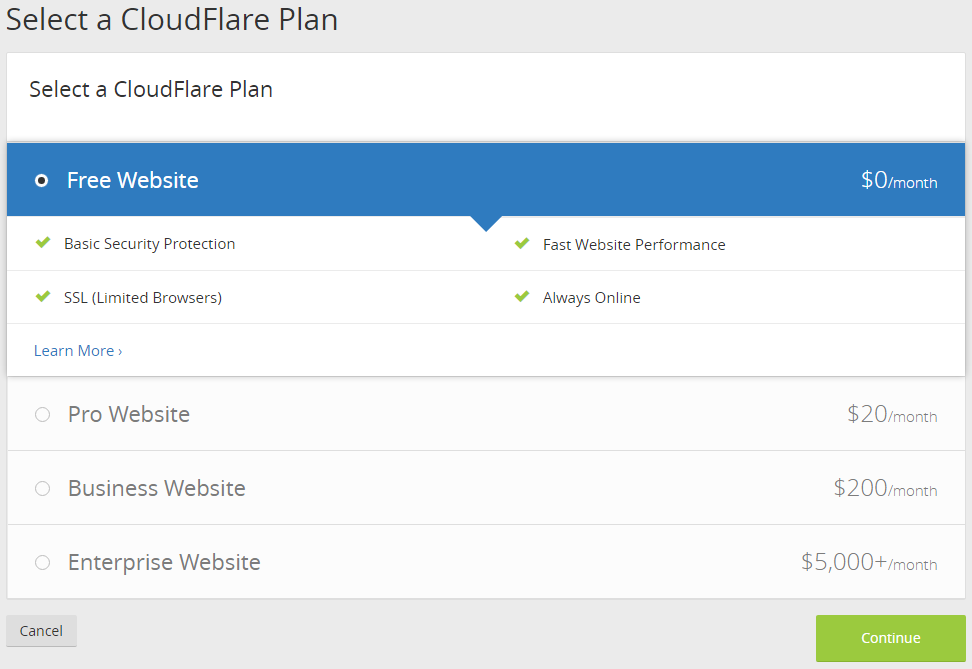 行政院國家資通安全會報技術服務中心整理Cloudflare CDN服務方案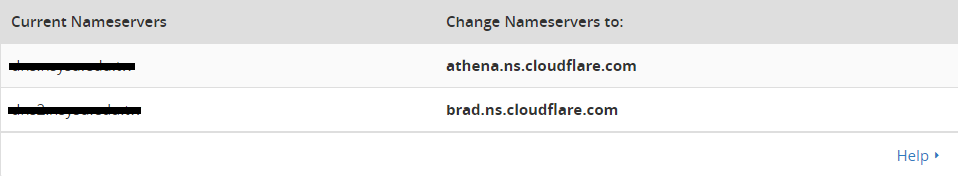 行政院國家資通安全會報技術服務中心整理Cloudflare提供DNS資訊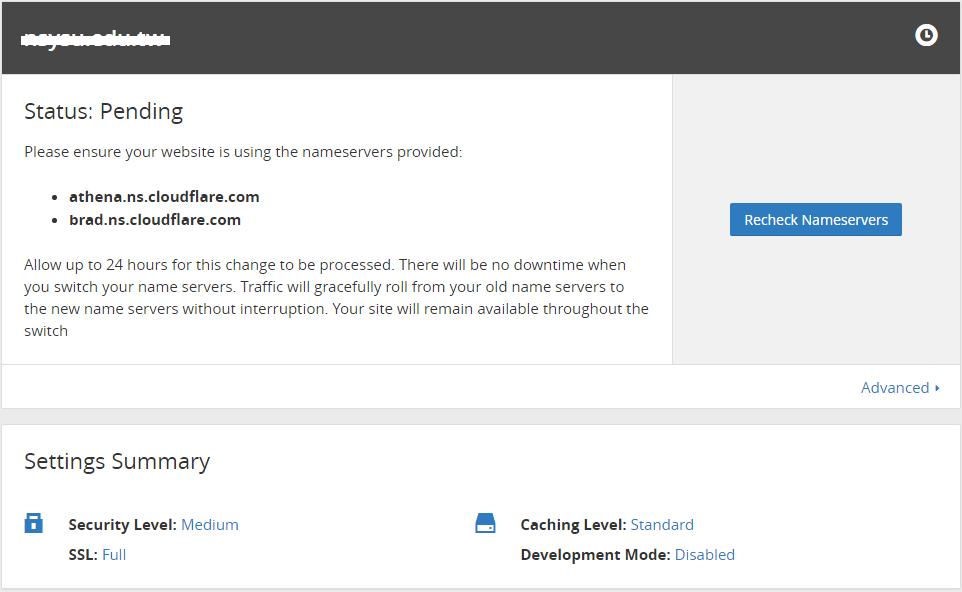 行政院國家資通安全會報技術服務中心整理Cloudflare CDN服務申請